PREDSEDA NÁRODNEJ RADY SLOVENSKEJ REPUBLIKY Číslo: CRD-2023/2019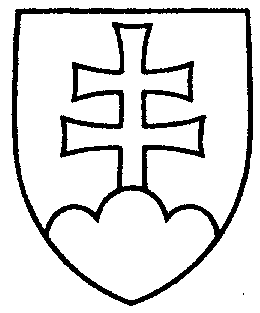 1849ROZHODNUTIEPREDSEDU NÁRODNEJ RADY SLOVENSKEJ REPUBLIKYz 15. októbra 2019k  postúpeniu návrhu zákona podaného poslankyňami Národnej rady Slovenskej republiky Ústavnoprávnemu výboru Národnej rady Slovenskej republiky na zaujatie stanoviska	A.  k o n š t a t u j e m, že	1. Národná rada Slovenskej republiky prerokovala v prvom čítaní návrh skupiny poslancov Národnej rady Slovenskej republiky na vydanie zákona, ktorým sa dopĺňa zákon Slovenskej národnej rady č. 73/1986 Zb.  umelom prerušení tehotenstva v znení neskorších predpisov a ktorým sa menia a dopĺňajú niektoré zákony (tlač 1652) a uznesením 
z 25. septembra 2019 č. 2102 rozhodla, že nebude pokračovať v rokovaní o tomto návrhu zákona (podľa § 73 ods. 4 zákona Národnej rady Slovenskej republiky č. 350/1996 Z. z. o rokovacom poriadku Národnej rady Slovenskej republiky v znení neskorších predpisov),	2. poslankyne Národnej rady Slovenskej republiky Eva Smolíková, Magdaléna Kuciaňová a Eva Antošová predložili  27. septembra 2019 návrh na vydanie zákona, ktorým sa mení a dopĺňa zákon č. 576/2004 Z. z. o zdravotnej starostlivosti, službách súvisiacich s poskytovaním zdravotnej starostlivosti a o zmene a doplnení niektorých zákonov v znení neskorších predpisov a ktorým sa menia a dopĺňajú niektoré zákony (tlač 1729);	B.  p o s t u p u j e m	uvedený návrh zákona (tlač 1729) Ústavnoprávnemu výboru Národnej rady Slovenskej republiky na zaujatie stanoviska, či podanie uvedeného návrhu zákona je v súlade  § 96 ods. 3 zákona Národnej rady Slovenskej republiky č. 350/1996 Z. z. o rokovacom poriadku Národnej rady Slovenskej republiky v znení neskorších predpisov.Andrej   D a n k o   v. r.